Name: _________________________________ #___      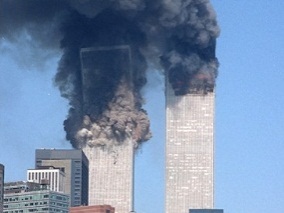 I Survived – The Attacks of September 11, 2001 – Novel ActivitiesFirst, read the story and enjoy it.  After each chapter draw a visual picture or write a sentence or two summary.  Once you are done with the book, go back and complete the following skill work.A good connection to the story is Lauren Tarshis’s article in the Storyworks magazine (January 2012 edition) about football and concussions.Part 1 - Context Clues: Locate the words in the chart using the following pages.  Use the book sentence to figure out what the word means.  Then write a synonym for each given word in the chart.Part 2: Visualization (Show not tell)  - Find examples on the following pages that really help the reader “see” the events clearly.Pg. 2 – What does the author write that shows us just how close the plane is to Lucas? ____________________________________________________________Using pages 4-5, list 3 things that show us it is summer time: 1. _____________________________________________________________2. _____________________________________________________________3.______________________________________________________________Pg.27 – List 3 things that help us visualize just how high up Lucas and his dad are in the World Trade Center. 1. _____________________________________________________________2. _____________________________________________________________3.______________________________________________________________Pg. 42 – What does the author write that shows the reader the size of one floor of the Twin Tower building? ____________________________________________________________Pg.56- List 2 actions that people do that shows how quickly they flee from the Twin Tower building.________________________________________________________________________________________________Part 3: Figurative LanguageSimiles and Metaphors – Identify the simile or metaphor on the following pages.  Then tell the 2 things that are being compared.  Remember similes compare 2 things using like or as.  Metaphors compare 2 things but do NOT use like or as.p.4 – Ex: ___________________________________________________________________Type: _____________________  2 Things Compared: _____________ and _______________P.6 – Ex: ___________________________________________________________Type: _______________  2 Things Compared: _____________ and _______________p.15- Ex: ___________________________________________________________________Type: _____________________________p.16 Ex: ___________________________________________________________________Type: _____________________________p.19 Ex: ___________________________________________________________________Type: _____________________   2 Things Compared: _____________ and _______________p.21 - Ex: ___________________________________________________________________Type: _____________________   2 Things Compared: _____________ and _______________p.30  Ex: ___________________________________________________________________Type: __________________   2 Things Compared: _____________ and _______________p.37 - Ex: ___________________________________________________________________Type: ___________________  2 Things Compared: _____________ and _______________Other Figurative Language – Personification, Idioms, and Hyperboles Personification – a non-human object shows human characteristicsIdiom - a phrase that says one thing but means something elseHyperbole – an exaggerationFind examples of these types of figurative language on the following pages.p.10 – Ex: ___________________________________________________________________Type: _____________________________P.10-11 – Ex: ___________________________________________________________Type: _______________p.23- Ex: ___________________________________________________________________Type: _____________________________p.71 – Ex: ___________________________________________________________________Type: _____________________________Part 4: Physical and Character Traits List a physical trait of Lucas in 3rd grade as described on page 9: __________________________List a physical trait of Lucas as stated on page 13: _____________________________________On page 9, Uncle Benny says, “You want to get out there and show what you can do!”  And Uncle Benny’s eyes were so big and sparkling, like bright lights spelling out the words You can do it!  What character trait does this example show about Uncle Benny? _______________________________________________Part 5: Elapsed TimeUse the gray pages in the back of the book marked “Time line for the morning of September 11, 2001” to figure out the amount of time between each event.Book word/pg. #Synonym:careened – pg. 2ferocious – pg.3plunged – pg. 3glinting – pg. 35rasped – pg. 67Time:Time:Elapsed Time:8:46 am9:03 am9:03 am9:37 am9:37 am9:42 am9:42 am9:59 am9:59 am10:03 am10:03 am10:28 am8:46 am10:28 am